Детство без жестокости и насилия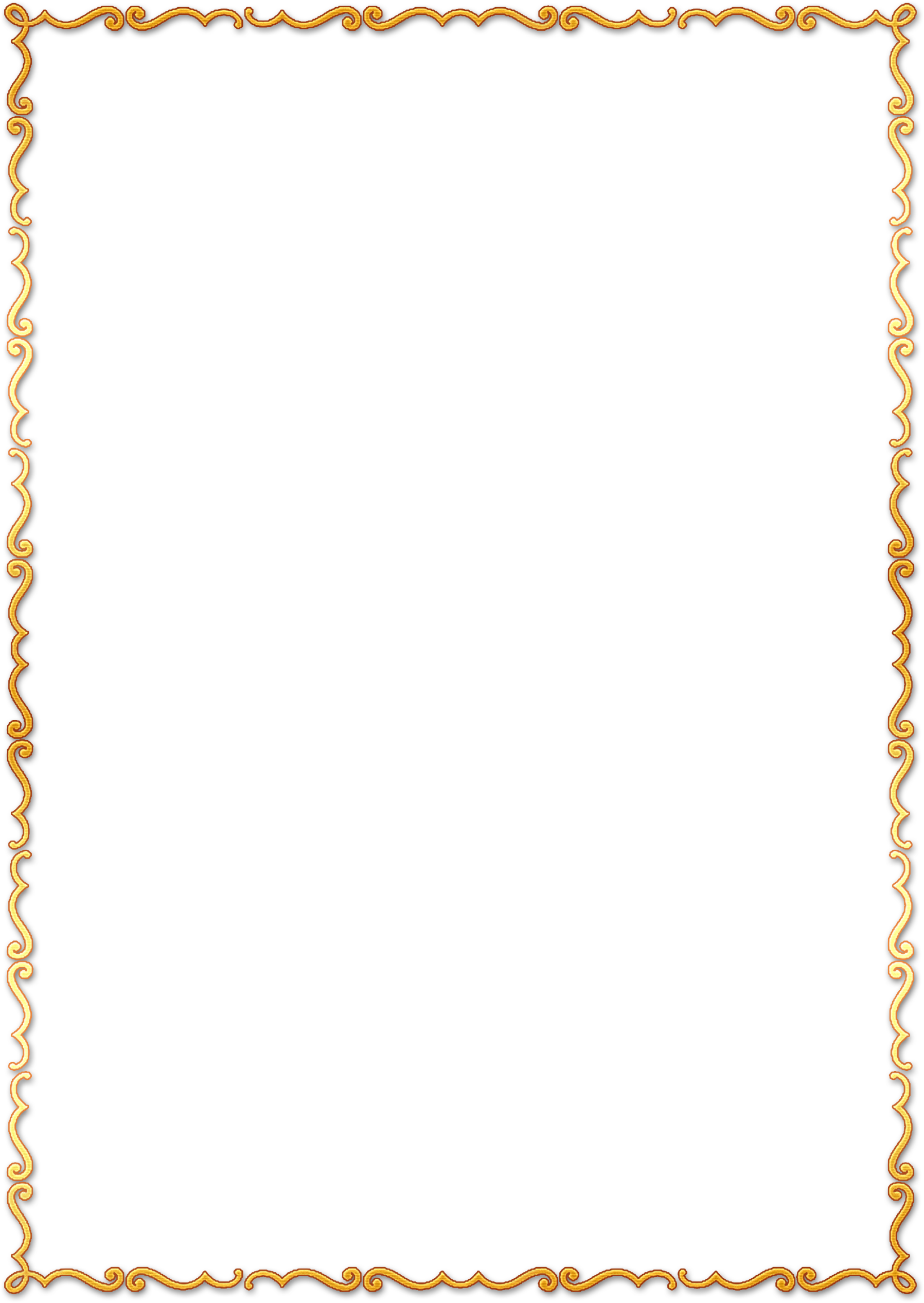 Дети - самая незащищенная, уязвимая социальная группа. Жестоким обращением с детьми считают умышленные действия (или бездействие) родителей и других лиц, наносящие ущерб физическому или психическому здоровью ребёнка. В силу своего социального статуса ребёнок находится в зависимости от взрослых и является наилучшим объектом для проявления низменных человеческих качеств. В настоящее время наблюдается системное нарушение прав ребенка, которое обусловлено рядом причин, в том числе и обострившимися в последние годы кризисом института семьи. Заметно снизился её воспитательный уровень, ослабли нравственные устои, растет число детей, пострадавших от жестокости родителей. Существующая в государстве система защиты прав ребенка в семье работает, как правило, по наступившим последствиям (сиротство, безнадзорность, преступность, наркомания). По данным социологических исследований, не менее чем в 75 % российских семей «практикуется» та или иная форма домашнего насилия. Унижение достоинства ребенка, принуждение его посредством угроз, оскорблений, шантажа к совершению правонарушений, деяний, представляющих опасность для его жизни и здоровья и ведущих к нарушениям развития личности, иными словами психическое насилие, по экспертным оценкам, имеет место примерно в каждой четвертой семье.В Российской Федерации защита детей от жестокого обращения осуществляется с помощью норм гражданского (семейного) и уголовного права. Главной задачей уголовного права является охрана прав и свобод человека. Для осуществления этой задачи Уголовный кодекс (УК) устанавливает, какие действия считаются преступлением, и какое наказание может быть назначено за каждое преступление. Основным инструментом уголовного правосудия является наказание преступника. Статья 43 УК указывает, что наказание применяется для восстановления социальной справедливости, исправления осужденного и предупреждения новых преступлений.Семейное законодательство направлено на укрепление семьи, построение семейных отношений на основе любви и взаимной ответственности. Внутрисемейные конфликты должны разрешаться по общему согласию, забота о благосостоянии и развитии детей, защита их прав считаются приоритетными в семейном праве, на что указывает статья 1 Семейного кодекса (СК). Принципиальным положением семейного законодательства является недопустимость осуществления своих прав и интересов одним из членов семьи в ущерб правам, свободам и законным интересам других (статья 7 СК).Жестокое обращение с детьми: что это такое? Жестокое обращение с детьми в семье (то есть несовершеннолетними гражданами от рождения до 18 лет) включает в себя любую форму плохого обращения, допускаемого родителями (другими членами семьи ребенка), опекунами, приемными родителями. Различают четыре основные формы жестокого обращения с детьми: физическое, сексуальное, психическое насилие, пренебрежение основными нуждами ребенка. Ответственность за жестокое обращение с детьми.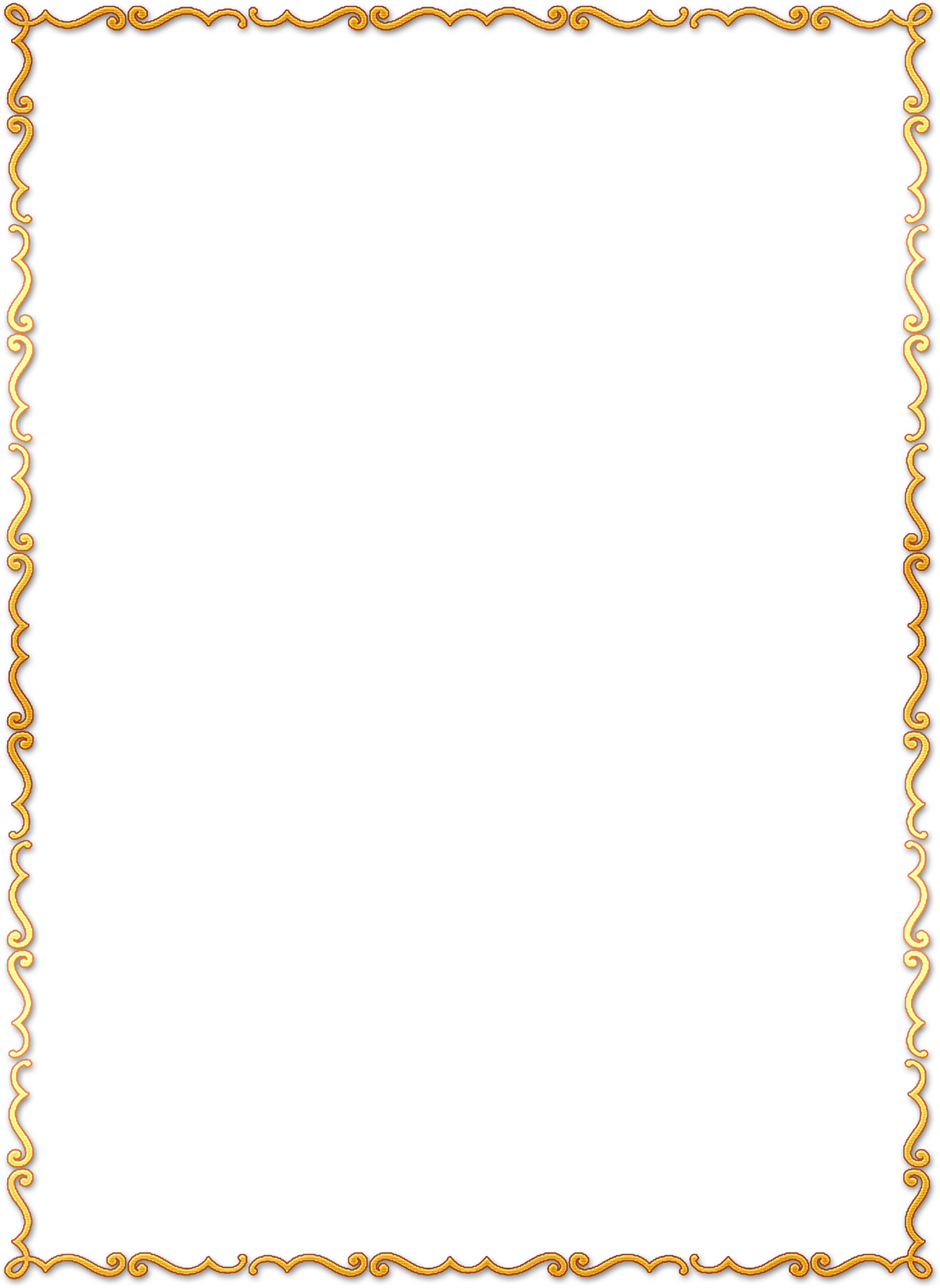 Российским законодательством установлено несколько видов ответственности лиц, допускающих жестокое обращение с ребенком.Административная ответственность. Кодексом РФ об административных правонарушениях предусмотрена ответственность за неисполнение или ненадлежащее исполнение обязанностей по содержанию, воспитанию, обучению, защите прав и интересов несовершеннолетних — в виде предупреждения или наложения административного штрафа в размере от ста до пятисот рублей (ст. 5.35 КоАП РФ).Уголовная ответственность. Российское уголовное законодательство предусматривает ответственность за все виды физического и сексуального насилия над детьми, а также по ряду статей — за психическое насилие и за пренебрежение основными потребностями детей, отсутствие заботы о них. Примеры:ст. 111 (умышленное причинение тяжкого вреда здоровью); ст. 112 (умышленное причинение средней тяжести вреда здоровью); ст. 113 (причинение тяжкого вреда здоровью в состоянии аффекта); ст. 115 (умышленное причинение легкого вреда здоровью); ст. 116 (побои), ст.117 (истязание); ст. 118 (причинение тяжкого или средней тяжести вреда здоровью по неосторожности),ст. 131 (изнасилование);ст. 132 (насильственные действия сексуального характера); ст. 133 (понуждение к действиям сексуального характера); ст. 134 (половое сношение и иные действия сексуального характера с лицом, не достигшим шестнадцатилетнего возраста);ст. 135 (развратные действия);ст. 125 (оставление в опасности); ст. 124 (неоказание помощи больному); ст. 156 (неисполнение обязанностей по воспитанию несовершеннолетнего);ст. 157 (злостное уклонение от уплаты средств на содержание детей или нетрудоспособных родителей);ст. 110 (доведение до самоубийства);ст. 119 (угроза убийством или причинением тяжкого вреда здоровью) и другие. Гражданско-правовая ответственность. Жестокое обращение с ребенком может послужить основанием для привлечения родителей (лиц, их заменяющих) к ответственности в соответствии с семейным законодательством.ст. 69 Семейного кодекса Российской Федерации (лишение родительских прав);ст. 73 Семейного кодекса Российской Федерации (ограничение родительских прав);ст. 77 Семейного кодекса Российской Федерации (отобрание ребенка при непосредственной угрозе жизни ребенка или его здоровью). Если вы видите, жестокое обращение или пренебрежение по отношению к ребенку обязательно сообщите об этом. Ваше равнодушие может стоить ребенку жизниУважаемы родители (законные представители) несовершеннолетних,помните!!!Когда большой, значимый взрослый бьет маленького ребенка, ребенок чувствует беспомощность и фрустрацию. Эти чувства могут в дальнейшем сделать ребенка депрессивным или агрессивным. Учите своих детей, как вы хотите, чтобы они себя вели. Маленькие дети обычно не понимают, что они делают неправильно. Обязательно будьте последовательны в своих примерах.Когда вы бьете ребенка, вы не учите его решать проблемы. Вы только заставляете чувствовать его плохо по отношению к самому себе. Низкая самооценка может остаться у него на всю жизнь. И следите за своими словами – они могут ударить еще сильнее.Физическое насилие приводит к тому, что у ребенка появляется желание отомстить. Учите своих детей с помощью слов, речи. Старайтесь добиться понимания ими правил, которые вы установили у себя дома. Это могут быть правила безопасности, времени и порядка принятия пищи или отхода ко сну. Сделайте все возможное, чтобы правила были максимально простыми и соблюдались всеми членами семьи.Физические наказания смещают понимание ребенком «правильного и неправильного». Только подумайте - имеет ли смысл бить ребенка за то, что он только что ударил кого - то? Уведите, уберите ребенка с того места, где он только что кого - то ударил. Будьте последовательны и жестки (в следовании правилам). Каждый раз давайте ребенку знать: какое поведение вы от него ожидаете и что случится, если он не сделает этого (пойдет в свою комнату, не будет смотреть телевизор или потеряет какую - то другую привилегию).Если вы бьете ребенка, вы тем самым показываете ему, что бить - это нормально и приемлемо. Дети будут думать, что это нормальная практика - добиваться желаемого с помощью насилия. Учите своих детей другим способам выражать свои эмоции, например, словами. Физическое насилие травмирует эмоции ребенка. Оно также может повлиять на успеваемость ребенка в школе и взаимоотношения с друзьями. Замечайте и поддерживайте все хорошее, что делает ваш ребенок. Дайте ему знать, что вы любите его просто за то, что он у вас есть. Поведение детей, которых бьют, становится агрессивным и деструктивным. Физическое насилие дает ребенку больше оснований для плохого поведения. Оно как бы учит их "ты плохой, поэтому ты можешь, имеешь право делать плохие вещи". Физическое насилие не учит детей внутреннему контролю. Никогда не шлепайте ребенка. Ребенок, которого шлепают, никогда не научится управлять своим поведением: он всегда будет искать кого - то еще, кто бы говорил ему, что правильно делать, а что неправильно. Такие дети обычно руководствуются принципом: «Я не должен ничего делать, иначе меня накажут»,  вместо  «я не должен делать плохие вещи, потому  что они плохие». Ваши ожидания должны быть по максимуму четкими. Поощряйте своего ребенка, когда он дружелюбен и настроен на сотрудничество. Поддерживайте его, когда он делает свой собственный  хороший выбор.Физическое насилие в любом виде пугает. Контролируйте себя. Ничто не поможет ребенку, который себя не контролирует, лучше, чем взрослый, остающийся спокойным. Учите детей справляться с собственным гневом и эмоциями и не позволяйте им овладеть собой. Помните, что вы - взрослый человек. Иногда слишком уставший или встревоженный родитель начинает трясти кричащего – как грудного возраста, так и старше. Так делать нельзя ни в коем случае - это может привести к слепоте, повреждениям мозга или даже смерти ребенка. Что делать? Остановитесь! Если вас «достает» плач, обратитесь за помощью к другу, родственнику, соседке, попросите их посидеть с ребенком хоть десять минут, пока вы примете душ или просто выйдете на улицу, успокоитесь. Научитесь просить и принимать помощь других людей. К сожалению, многие мамы и папы стесняются того, что ребенок время от времени выходит у них из -под контроля и это видят другие люди (а иногда и комментируют). И предпочитают прекратить это поведение с помощью насилия. Поймите, что как вам может быть неудобно, что ребенок раскапризничался на улице, в магазине, на празднике, ребенку в сто раз тяжелее пережить насилие, совершенное на виду у других (а что еще  хуже - с одобрения чужих людей). Кроме того, вы таким образом даете понять ребенку, что его эмоции и его мнение ничего не значат для вас.Запомните – ребенок не может и не должен быть «удобен» окружающим, это не игрушка, которую можно в нужный момент положить в ящик или выключить. Постарайтесь подстроиться под ребенка, зная его расписание, пристрастия и заранее подумав, в каких случаях возможны конфликты. Даже если возникла непредвиденная ситуация, нет ничего страшного в том, что ребенок плачет или капризничает. Возьмите его на руки и идите домой, или отойдите в сторону, сядьте на лавочку и подождите, пока он успокоится. Стыдно должно быть посторонним наблюдателям, но не вам.Если вас наказывали в детстве, очень легко передать это поведение дальше. Вспомните, как вы себя чувствовали ребенком. А также попытайтесь найти время для себя. Вы почувствуете себя лучше и станете лучшим родителем своему ребенка.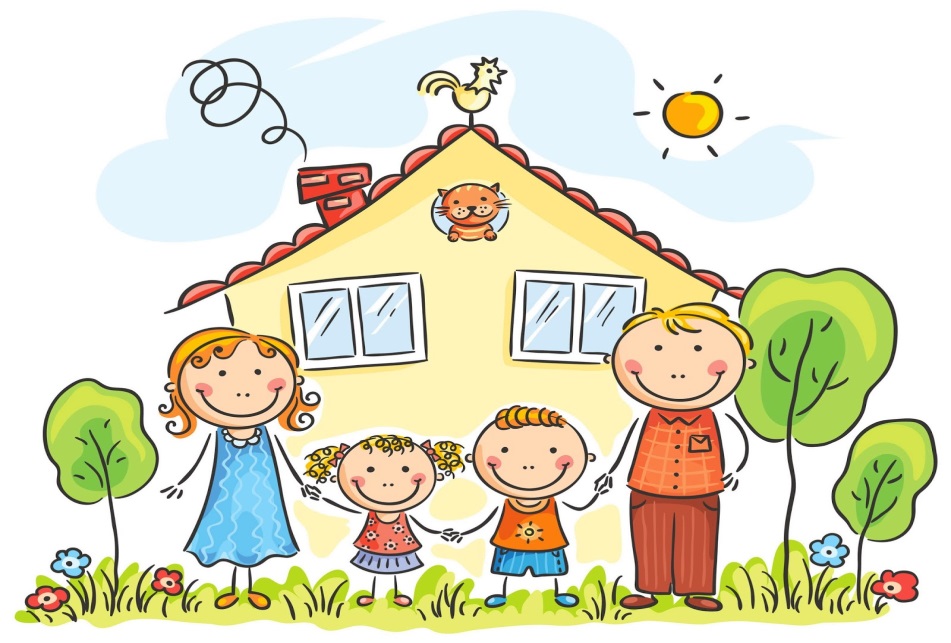 